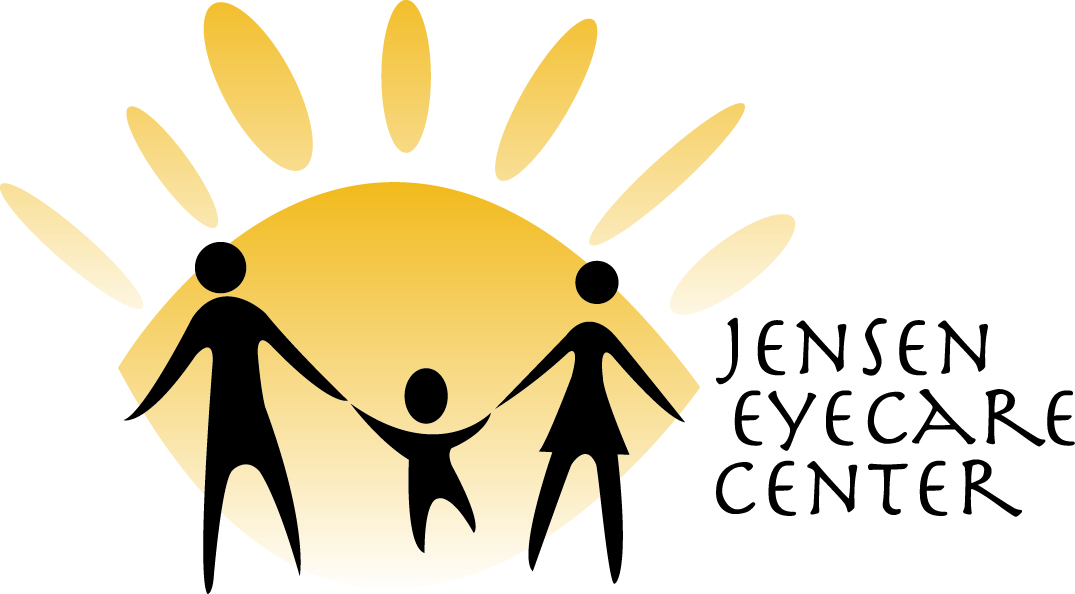 New Patient RegistrationLast Name: ____________________________________     First Name:________________________________________Preferred Name: ______________________  ___    SSN: ______________________________    Sex:  ⃝ Male ⃝ Female  Referred By: ___________________________________     Date of Birth:_______________________________________Employer (or School): ____________________________    Profession (or Grade): _____________________________Person financially responsible for your account: ____________________________________________Address: ___________________________________ City/State: ________________________ Zip: _______________Home Phone:_______________________  Work Phone:_____________________  Cell phone:____________________Ok to leave a detailed message:  ⃝ Home ⃝ Work  ⃝ Cell      Email: _________________________________________Marital Status:  ⃝ Single ⃝ Married ⃝ Divorced  ⃝ Domestic Partnership ⃝ Separated ⃝ Widow  ⃝ DeclinePrimary Language: _______________________ Special Needs: _______________________________Race:       ⃝ American Indian or Alaska Native ⃝ Black or African American ⃝ Native Hawaiian or other Pacific Islander                                   	  ⃝ Asian ⃝ White ⃝ Other Race ⃝ DeclineEthnicity: ⃝ Not Hispanic or Latino ⃝ Hispanic or Latino ⃝ Unknown ⃝ DeclineCurrent Height:    _____________________		Current Weight:    ______________________Vision Insurance Carrier: ________________________________ Policy #:_____________________________________Name of Insured: _________________________________ Relationship to Insured:  ⃝ Self  ⃝ Spouse ⃝ Child ⃝ OtherInsured SSN: ____________________________________ Insured Birth Date: _________________________________Health Insurance Carrier: ________________________________ Policy #:_____________________________________Name of Insured:  _________________________________ Relationship to Insured: ⃝ Self  ⃝ Spouse ⃝ Child ⃝ OtherInsured SSN: ____________________________________ Insured Birth Date: _________________________________Secondary Health Insurance Carrier: ___________________________ Policy #:_______________________________Name of Insured:  _________________________________ Relationship to Insured: ⃝ Self  ⃝ Spouse ⃝ Child ⃝ OtherInsured SSN: ____________________________________ Insured Birth Date: _________________________________Names and ages of child(ren) if under 18 years old:________________________        _____________________________          __________________________________________________        _____________________________          __________________________In Case of Emergency Contact: _____________________________    __________________________   _____________________________Name                                                          Relationship                                       Phone